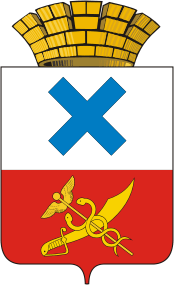 ПОСТАНОВЛЕНИЕ администрации Муниципального образованиягород Ирбитот 06 февраля 2020 года № 180 - ПАг. ИрбитО внесении изменений в Правила осуществления капитальных вложений в объекты муниципальной собственности Муниципального образования город ИрбитВ соответствии со статьями 78.2 и 79 Бюджетного кодекса Российской Федерации, в целях приведения в соответствие действующему законодательству Российской Федерации порядков предоставления бюджетных инвестиций и субсидий в форме капитальных вложений в объекты капитального строительства муниципальной собственности Муниципального образования город Ирбит за счет средств бюджета Муниципального образования город Ирбит, руководствуясь Уставом Муниципального образования город Ирбит, администрация Муниципального образования город Ирбит ПОСТАНОВЛЯЕТ: 1. Внести изменения в  пункты 6, 12, 13 и 14 Правил осуществления капитальных вложений в объекты муниципальной собственности Муниципального образования город Ирбит, утвержденных постановлением администрации Муниципального образования город Ирбит от 31 января 2020 года №150-ПА, изложив их в новой редакции:«6. Администрация Муниципального образования город Ирбит принимает решение о предоставлении бюджетных инвестиций на соответствующий год или о предоставлении субсидий в отношении одного или нескольких объектов на основании муниципальных программ, ведомственных целевых программ и иных нормативных (правовых) актов Муниципального образования город Ирбит.Указанные решения оформляются в виде постановления администрации Муниципального образования город Ирбит.Проект постановления администрации Муниципального образования город Ирбит о принятии какого-либо решения разрабатывается главным распорядителем бюджетных средств.12. На основании решения о предоставлении субсидий между главным распорядителем бюджетных средств и учреждением или предприятием заключается соглашение о предоставлении субсидий на осуществление капитальных вложений в отношении одного или нескольких объектов.13. Соглашение о предоставлении субсидий на осуществление капитальных вложений (далее - соглашение) должно содержать:1) цели предоставления субсидий, объем субсидий с разбивкой по годам, наименование, месторасположение и мощность объекта, сроки начала и окончания строительства, реконструкции объекта капитального строительства, срок приобретения объекта недвижимого имущества в муниципальную собственность, сметную стоимость строительства, реконструкции объекта капитального строительства или предполагаемую (предельную) стоимость строительства, реконструкции объекта капитального строительства и (или) предполагаемую стоимость приобретаемого в муниципальную собственность объекта недвижимого имущества (в ценах соответствующих лет осуществления капитальных вложений);2) положения, устанавливающие права и обязанности сторон соглашения о предоставлении субсидий, порядок их взаимодействия при реализации соглашения;3) условие, касающееся соблюдения учреждением или предприятием при использовании субсидий требований, установленных законодательством Российской Федерации о контрактной системе в сфере закупок товаров, работ, услуг для обеспечения государственных и муниципальных нужд;4) срок действия соглашения, не превышающий срока действия лимитов бюджетных обязательств, либо превышающий срок действия утвержденных лимитов бюджетных обязательств в соответствии с нормативными правовыми актами администрации Муниципального образования город Ирбит;5) сроки (порядок определения сроков) перечисления субсидий;6) положение, устанавливающее право администрации Муниципального образования город Ирбит на проведение проверок соблюдения учреждением или предприятием условий, установленных соглашением;7) порядок возврата учреждением или предприятием остатка субсидий на начало очередного финансового года;8) порядок возврата учреждением или предприятием субсидий в случае установления по результатам проверок фактов нарушения таким учреждением или предприятием условий, закрепленных в соглашении;9) обязательство учреждения или предприятия о ведении раздельного учета затрат на строительство, реконструкцию, приобретение в муниципальную собственность объектов в отношении каждого объекта;10) порядок и сроки представления учреждением или предприятием отчетности об использовании субсидий;11) порядок расчетов по договорам, заключенным учреждением или предприятием с подрядчиками (исполнителями, поставщиками) на выполнение работ (оказание услуг, поставку товаров) в целях строительства, реконструкции, приобретения в муниципальную собственность объекта;12) положение, устанавливающее обязанность предприятий самостоятельно нести эксплуатационные расходы, необходимые для содержания объектов после ввода их в эксплуатацию или приобретения;13) положение, устанавливающее обязанность учреждений нести эксплуатационные расходы, необходимые для содержания объектов после ввода их в эксплуатацию или приобретения в муниципальную собственность, за счет средств, предоставляемых из бюджета Муниципального образования город Ирбит, в объеме, не превышающем размер соответствующих нормативов на содержание имущества, утвержденных администрацией Муниципального образования город Ирбит;14) случаи и порядок внесения изменений в соглашение, в том числе при уменьшении в установленном порядке доведенных администрации Муниципального образования город Ирбит лимитов бюджетных обязательств на предоставление субсидий, а также случаи и порядок досрочного прекращения действия соглашения;15) порядок софинансирования строительства, реконструкции, приобретения объектов другими учреждениями и предприятиями (если софинансирование предусмотрено решением о предоставлении субсидий).14. Операции с бюджетными ассигнованиями на осуществление капитальных вложений в рамках исполнения обязательств по соглашению подлежат учету на лицевых счетах, в установленном порядке открытых учреждением или предприятием в Финансовом управлении администрации Муниципального образования город Ирбит».2. Настоящее постановление опубликовать в общественно-политической газете «Восход» и разместить на официальном сайте администрации Муниципального образования город Ирбит в информационно - телекоммуникационной сети «Интернет».3. Контроль за исполнением настоящего постановления оставляю за собой.Глава Муниципальногообразования город Ирбит                                                                      Н.В. Юдин